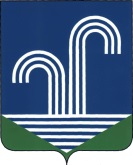 АДМИНИСТРАЦИИ БРАТКОВСКОЕ СЕЛЬСКОГО ПОСЕЛЕНИЯКОРЕНОВСКОГО РАЙОНАПОСТАНОВЛЕНИЕот 10 ноября 2021 года                                                                                             № 102село БратковскоеО проекте постановления Братковского сельского поселения Кореновского «Об утверждении среднесрочного финансового плана Братковского сельского поселения Кореновского района на 2022 год и плановый период 2023-2024 годы»Рассмотрев проект постановления   Братковского сельского поселения Кореновского района «Об утверждении среднесрочного финансового плана Братковского сельского поселения Кореновского района на 2021 год и плановый период 2022-2023 годы», администрация Братковского сельского поселения Кореновского района п о с т а н о в л я е т:1. Одобрить проект постановления   Братковского сельского поселения Кореновского района ««Об утверждении среднесрочного финансового плана Братковского сельского поселения Кореновского района на 2022 год и плановый период 2023-2024 годы».2. Направить проект постановления   Братковского сельского поселения Кореновского района «Об утверждении среднесрочного финансового плана Братковского сельского поселения Кореновского района на 2022 год и плановый период 2023-2024 годы» в Совет Братковского сельского поселения Кореновского района (приложение).3. Контроль за выполнением настоящего постановления оставляю за собой.4. Постановление вступает в силу со дня его подписания.Глава Братковского сельского поселения Кореновского района 							А.В. ДемченкоПРИЛОЖЕНИЕ  УТВЕРЖДЕНО постановлением администрации Братковского сельского поселения Кореновского района от ПРОЕКТ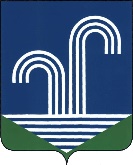 АДМИНИСТРАЦИИ БРАТКОВСКОЕ СЕЛЬСКОГО ПОСЕЛЕНИЯКОРЕНОВСКОГО РАЙОНАПОСТАНОВЛЕНИЕот 2021 года									       № село БратковскоеОб утверждении среднесрочного финансового плана Братковского сельского поселения Кореновского района на 2022 год и плановый период 2023-2024 годыВ соответствии со статьями 174, 184.2 Бюджетного кодекса Российской Федерации администрация Братковского сельского поселения Кореновского района п о с т а н о в л я е т:1. Утвердить среднесрочный финансовый план на 2022 год и на плановый период 2023 и 2024 годы (приложение).2. Контроль за выполнением настоящего постановления возложить на Л.А. Науменко,  начальника финансового отдела администрации Братковского сельского поселения Кореновского района.3. Настоящее постановление обнародовать на информационных стендах Братковского сельского поселения Кореновского района, а также разместить в сети Интернет на официальном сайте администрации  Братковского сельского поселения Кореновского  района. 4.Настоящее постановление вступает в силу после его  подписания и распространяется на правоотношения, возникшие с 1 января 2022 года.Глава Братковского сельского поселения Кореновского района								А.В. ДемченкоПРИЛОЖЕНИЕУТВЕРЖДЕН постановлением администрации Братковского сельского поселения Кореновского района от Среднесрочный финансовый план Братковского сельского поселения Кореновского района на 2022 год и на плановый период 2023 и 2024 годыОсновные параметры среднесрочного финансового плана на 2022-2024 годы                                                                                                                                                                                                                                              (тыс. рублей)Начальник финансового отдела						Л.А. НауменкоЛИСТ СОГЛАСОВАНИЯпроекта постановления администрации Братковского сельского поселения Кореновского района года №  «Об утверждении среднесрочного финансового плана Братковского сельского поселения Кореновского района на 2022 год и плановый период 2023-2024 годы»Проект подготовлен и внесенФинансовым отделомадминистрации Братковскогосельского поселенияКореновского района								Начальник финансового отдела						Л.А. НауменкоПроект согласован:Начальник общего отделаадминистрации Братковскогосельского поселенияКореновского района								      О.Н. Ножка№ п/пПараметры2022 годПлановый периодПлановый период№ п/пПараметры2022 год2022 год2023 год1.Местный бюджет (бюджет Братковского сельского поселения)1.1Прогнозируемый общий объем доходов10804,310239,910363,41.2Прогнозируемый общий объем расходов10804,310239,910363,41.3Нормативы отчислений от налоговых доходов в местный бюджет Налог на доходы физических лиц - %151515Единый сельскохозяйственный налог - %505050Земельный налог - %1001001001.4Дефицит (+), Профицит (-)0001.5Верхний предел муниципального внутреннего долга по состоянию на 1 января, следующего за отчетным финансовым годом (очередным финансовым годом и каждым годом планового периода)000Наименование       главного распорядителяВедРЗПРЦСРВР2022 год2023год2024год10804,310239,910363,4Администрация Братковского сельского поселения99201025020000010100611,0611,0611,0Администрация Братковского сельского поселения992010451200000101003328,63328,63328,6Администрация Братковского сельского поселения99201045120000010200165,4165,4165,4Администрация Братковского сельского поселения9920104512000001080013,913,913,9Администрация Братковского сельского поселения992010451600601902003,83,83,8Администрация Братковского сельского поселения9920104598000000050039,739,739,7Администрация Братковского сельского поселения9920106528000000050045,145,145,1Администрация Братковского сельского поселения99201075150000000800210,000Администрация Братковского сельского поселения9920111513000010080010,010,010,0Администрация Братковского сельского поселения9920113514000021010024,024,024,0Администрация Братковского сельского поселения9920113514000022020025,025,025,0Администрация Братковского сельского поселения99201135740000230200000Администрация Братковского сельского поселения99201135740000320200000Администрация Братковского сельского поселения9920113584000033020020,020,020,0Администрация Братковского сельского поселения99201135840000330800000Администрация Братковского сельского поселения992011321100000002004,04,04,0Администрация Братковского сельского поселения9920113548000000050038,038,038,0Администрация Братковского сельского поселения99202035170051180100247,4254,7254,7Администрация Братковского сельского поселения99202035170051180200000Администрация Братковского сельского поселения992031023100000002002,52,52,5Администрация Братковского сельского поселения9920310704000024020023,123,123,1Администрация Братковского сельского поселения9920314564000024020010,010,010,0Администрация Братковского сельского поселения992031438100000002001.01.01.0Администрация Братковского сельского поселения9920409221000000020098.398.398.3Администрация Братковского сельского поселения992040922100S2440200000Администрация Братковского сельского поселения99204097340000200200329,7329,7329,7Администрация Братковского сельского поселения99204097340000260200800,0438,3561,8Администрация Братковского сельского поселения99204102410000000200187,4187,4187,4Администрация Братковского сельского поселения992041225100000002004,04,04,0Администрация Братковского сельского поселения992050226100000002001,01,01,0Администрация Братковского сельского поселения992050339100000002006,06,06,0Администрация Братковского сельского поселения99205037140000260200200,0200,0200,0Администрация Братковского сельского поселения992050371400002902005,05,05,0Администрация Братковского сельского поселения9920503714000030020018,518,518,5Администрация Братковского сельского поселения992050371400003008001,21,21,2Администрация Братковского сельского поселения99205057220000000100783,5783,5783,5Администрация Братковского сельского поселения99205057220000000200550550550Администрация Братковского сельского поселения992050572200000008001,91,91,9Администрация Братковского сельского поселения992070729100000002005,05,05,0Администрация Братковского сельского поселения992080160200000206001700,01700,01700,0Администрация Братковского сельского поселения992080161200000206001150,01150,01150,0Администрация Братковского сельского поселения99208016240000000200000Администрация Братковского сельского поселения99210015840000350300135,2135,2135,2Администрация Братковского сельского поселения99211025540000000100000Администрация Братковского сельского поселения992110255400000002005,05,05,0